Experiment – Kräfte an der schiefen EbeneAufbauAuf einem Brett befindet sich ein Spielzeug-LKW. Am LKW ist ein Kraftmesser angebracht. Der Kraftmesser ist mithilfe von Stativmaterial am Ende des Bretts befestigt. Der Neigungswinkel des Bretts wird von Hand verändert. In einer Messreihe werden die jeweiligen Winkel α und Hangabtriebskräfte FH gemessen. 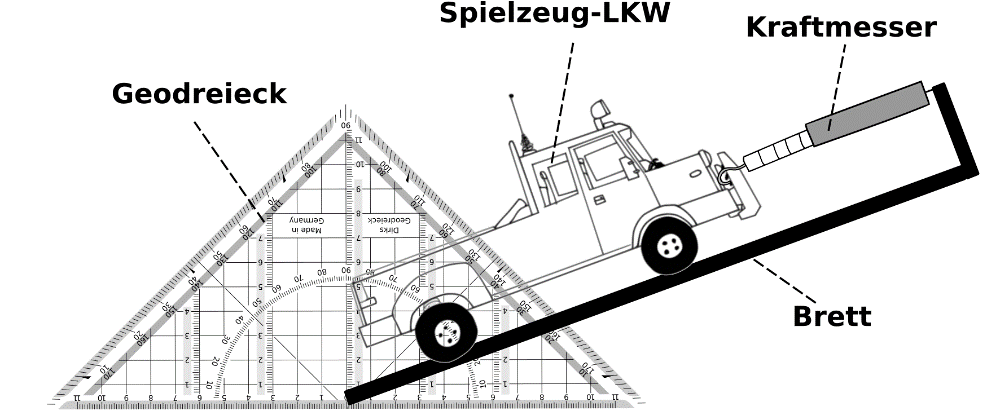 Vervollständige die folgende Tabelle: MesstabelleZeichne mit den Werten aus der Tabelle ein „sin α - Hangabtriebskraft Diagramm“.sin α - Hangabtriebskraft DiagrammErgebnis________________________________________________________________________________________________________________________________________________________________________________________________________________________________________________________________________________________________________________________________________________________________________________________________________________________________________________________________________________________________________________________________________________________________________________________________________________________Winkel αsin αHangabtriebskraft FHFH / sin α 20 °30 °40 °50 °60 °70 °90 °